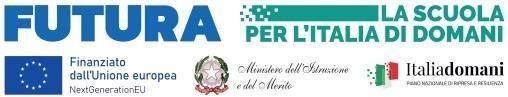 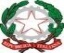 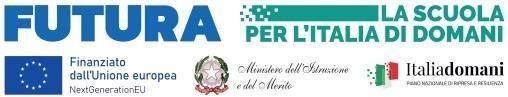 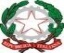 ISTITUTO COMPRENSIVO 3 PONTE-SICILIANO POMIG.VIA ROMA 77 - 80038 POMIGLIANO D’ARCO (NA)Ambito NA 19 Cod. Fisc. 930 766 50 634 Cod.Mecc. NAIC8G0007Tel./ Fax 081 3177300- e-mail: naic8g0007@istruzione.itPEC naic8g0007@pec.istruzione.it Sito web: www. ictrepontesiciliano.edu.itALLEGATO A istanza di partecipazione FIGURE PROFESSIONALI PNRR STEM E MULTILINGUISMO ALUNNI-MULTILINGUISMO DOCENTI (Linee di intervento A e B) DM 65Al Dirigente ScolasticoI.C. 3 Ponte-Siciliano Pomig.Il/la sottoscritto/a__________________________________________________________________________nato/a a _______________________________________________ il ________________________________codice fiscale |__|__|__|__|__|__|__|__|__|__|__|__|__|__|__|__|residente a ___________________________via_________________________________________________recapito tel. _____________________________ recapito cell. _____________________________________indirizzo E-Mail _______________________________indirizzo PEC__________________________________in servizio presso ______________________________ con la qualifica di _____________________________CHIEDEDi partecipare alla selezione per l’attribuzione dell’incarico di COMPONENTE DEL GRUPPO DI LAVORO relativamente al progetto per la figura professionale di A tal fine, consapevole della responsabilità penale e della decadenza da eventuali benefici acquisiti. Nel caso di dichiarazioni mendaci, dichiara sotto la propria responsabilità quanto segue:di aver preso visione delle condizioni previste dal bandodi essere in godimento dei diritti politicidi non aver subito condanne penali ovvero di avere i seguenti provvedimenti penali__________________________________________________________________di non avere procedimenti penali pendenti, ovvero di avere i seguenti procedimenti penali pendenti: __________________________________________________________________di impegnarsi a documentare puntualmente tutta l’attività svoltadi essere disponibile ad adattarsi al calendario definito dal Gruppo Operativo di Pianodi non essere in alcuna delle condizioni di incompatibilità con l’incarico previsti dalla norma vigentedi avere la competenza informatica l’uso della piattaforma on line “Gestione progetti PNRR”Data___________________ firma_____________________________________________Si allega alla presente Documento di identità in fotocopiaAllegato B (griglia di valutazione)Curriculum VitaeN.B.: La domanda priva degli allegati e non firmati non verrà presa in considerazioneDICHIARAZIONI AGGIUNTIVEIl/la sottoscritto/a, AI SENSI DEGLI ART. 46 E 47 DEL DPR 28.12.2000 N. 445, CONSAPEVOLE DELLARESPONSABILITA' PENALE CUI PUO’ ANDARE INCONTRO IN CASO DI AFFERMAZIONI MENDACI AI SENSIDELL'ART. 76 DEL MEDESIMO DPR 445/2000 DICHIARA DI AVERE LA NECESSARIA CONOSCENZA DELLAPIATTAFORMA PNRR E DI QUANT’ALTRO OCCORRENTE PER SVOLGERE CON CORRETTEZZA TEMPESTIVITA’ ED EFFICACIA I COMPITI INERENTI ALLA FIGURA PROFESSIONALE PER LA QUALE SI PARTECIPA OVVERO DI ACQUISIRLA NEI TEMPI PREVISTI DALL’INCARICOData___________________ firma____________________________________________Il/la sottoscritto/a, ai sensi della legge 196/03, autorizza e alle successive modifiche e integrazioni GDPR 679/2016, autorizza l’istituto______________________ al trattamento dei dati contenuti nella presente autocertificazione esclusivamente nell’ambito e per i fini istituzionali della Pubblica AmministrazioneData___________________ firma____________________________________________Relativamente a quanto indicatoDICHIARA	TABELLE DI VALUTAZIONE PER ESPERTI E COORDINATORI DEL GRUPPO DI LAVORO                   Tabella 1 di valutazione (titoli culturali)Tabella 2 di valutazione (titoli professionali)TABELLE DI VALUTAZIONE PER TUTOR DEL GRUPPO DI LAVORO     Tabella  di valutazione (titoli culturali)Pomigliano d’Arco, …………………..					Il/La sottoscritt……. ………………………Ai sensi dell’art. 13 del GDPR (Regolamento Europeo UE 2016/679), autorizza l’Amministrazione scolastica ad utilizzare i dati personali dichiarati solo ai fini istituzionali e necessari per l’espletamento della procedura concorsuale di cui al presente bando.Pomigliano d’Arco,………………………..Ruolon° figure richiesteLinea di interventoOre di impegn oIndicare con una xCoordinatore del GRUPPO di LAVORO ESPERTO  in Percorsi di orientamento e formazione per il potenziamento delle competenze STEM, digitali e di innovazione rivolto agli alunni1A55Componente del GRUPPO di LAVORO  in Percorsi di orientamento e formazione per il potenziamento delle competenze STEM, digitali e di innovazione rivolto agli alunni per Scuola Infanzia e Primaria2A30 cdComponente del GRUPPO di LAVORO  in Percorsi di orientamento e formazione per il potenziamento delle competenze STEM, digitali e di innovazione rivolto agli alunni per Scuola Infanzia e Primaria1A19Componente del GRUPPO di LAVORO ESPERTO  in Percorsi di orientamento e formazione per il potenziamento delle competenze STEM, digitali e di innovazione rivolto agli alunni 1A50Componente del GUPPO DI LAVORO  Percorsi di tutoraggio per l’orientamento agli studi e alle carriere STEM, anche con il coinvolgimento delle famiglie1A15Componente del gruppo di lavoro  Percorsi di formazione per il potenziamento delle competenze linguistiche degli studenti1A20Coordinatore del GRUPPO di LAVORO  ESPERTO Realizzazione di percorsi formativi annuali di lingua e di metodologia per docenti1B25Componente del GUPPO DI LAVORO  ESPERTO  Realizzazione di percorsi formativi annuali di lingua e di metodologia per docenti1B24ALLEGATO B: GRIGLIA DI VALUTAZIONE DEI TITOLI PER COMPONENTI DEL GRUPPO DI LAVORO Criteri di ammissione: essere docente interno per tutto il periodo dell’incaricoTITOLI VALUTABILIPUNTEGGIO DA ATTRIBUIREAUTOVALUTAZIONECANDIDATOPUNTEGGIO COMMISSIONEIntervento A: Laurea specifica per la tipologia di intervento riferita all’oggetto dei percorsi sulle discipline STEM, nuovi linguaggi e/o sull’orientamento (coding, pensiero computazionale, robotica, Informatica e intelligenza artificiale ,competenze digitali (dig comp 2.2) e di innovazione)      Intervento B: essere madrelingua o aver conseguito      gli studi nella lingua prevista per i moduli nello stato in     cui si parla fino alla laurea, o in possesso di Laurea      magistrale o del vecchio ordinamento in lingua inglese.10 pt per lauree magistrali o vecchio ordinamentoLaurea non specifica5 pt per lauree magistrali e vecchio ordinamento3 pt per laurea triennaleMaster universitario coerente con la tipologia di intervento3 pt per titolo - max 2 titoliDottorato di ricerca coerente con la tipologia di intervento5 pt per titolo - max 2 titoliAltro titolo universitario coerente con la tipologia diintervento1 pt per titolo - max 2 titoliCorsi di perfezionamento post-laurea 2 pt per titolo - max 2 titoliAbilitazione all’insegnamento per classe di concorsocoerente con la tipologia di intervento3 pt per titoloCertificazione coerente con la tipologia di intervento2 pt per titolo - max 5 titoliCorsi di formazione della durata di almeno 20 ore, conattestato finale1 pt per titolo - max 2 titoliCertificazioni linguistiche/ informatiche1 pt per titoloTITOLI VALUTABILIPUNTEGGIO DA ATTRIBUIREAUTOVALUTAZIONECANDIDATOPUNTEGGIO COMMISSIONEDocenza universitaria coerente con la tipologia di intervento3 pt per ogni anno accademico - max 12 ptDocenza in scuole di ogni ordine e grado coerente con latipologia di intervento2 pt per ogni anno scolastico - max 10 ptAttività di formatore per scuole, reti di scuole o istituzionicoerente con la tipologia di intervento2 pt per ogni tipologia di attività - max 10 ptEsperienze di collaborazione con istituti scolastici o Università nellaconduzione e/o direzione/organizzazione di progetti simili a quello per cui si concorre3 pt per ogni tipologia di attività - max 15 ptEsperienze di collaborazione con altri enti pubblici e/o privati nella conduzione e/o direzione/organizzazione di progetti simili a quello per cui si concorre2 pt per ogni tipologia di attività - max 10 ptTITOLI VALUTABILIPUNTEGGIO DA ATTRIBUIREAUTOVALUTAZIONECANDIDATOPUNTEGGIO COMMISSIONEDiploma di istruzione secondaria di secondo grado attinente o altro titolo di  accesso 10 pt Laurea 5 pt per lauree magistrali e vecchio ordinamento3 pt per laurea triennaleMaster universitario coerente con la tipologia di intervento3 pt per titolo - max 2 titoliDottorato di ricerca coerente con la tipologia di intervento5 pt per titolo - max 2 titoliAltro titolo universitario coerente con la tipologia diintervento1 pt per titolo - max 2 titoliCorsi di perfezionamento post-laurea 2 pt per titolo - max 2 titoliAbilitazione all’insegnamento per classe di concorsocoerente con la tipologia di intervento3 pt per titoloCertificazione coerente con la tipologia di intervento2 pt per titolo - max 5 titoliCorsi di formazione della durata di almeno 20 ore, conattestato finale1 pt per titolo - max 2 titoliCertificazioni linguistiche/ informatichept per titolo                                                                                                                               Firma___________________             Firma_________________